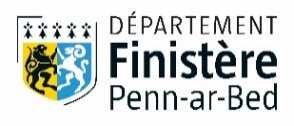 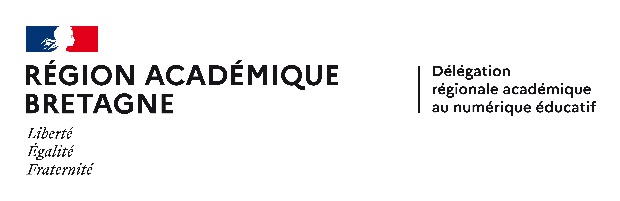 PréambulePréambulePrésentationLe Territoire numérique éducatif est un dispositif porté par le Secrétariat général pour l'investissement et le Ministère de l'Education nationale et de la jeunesse dans le cadre de France 2030 et opéré par la Banque des territoires avec les collectivités partenaires, les académies, la Trousse à projets et Réseau Canopé. Ce projet innovant accompagne et forme les enseignants, les élèves et les parents aux usages et enjeux du numérique éducatif.Pour plus d'information, rendez-vous sur la page académique du TNE du Finistère. A savoirCalendrierTrois campagnes d'Appel à manifestation d'intérêt seront proposées cette année 2023-2024, une campagne par trimestre.Ouverture de la première campagne le 4 septembre 2023.Clôture de la campagne le vendredi 20 octobre (minuit).Période d'étude des dossiers par les commissions thématiques puis le comité opérationnel : novembre-janvier.Présentation des dossiers lors de la commission permanente de février 2024.FinancementLe TNE bénéficie d'un co-financement Etat-collectivité réparti de la manière suivante :70% par l'Etat, 30% par la collectivité pour les équipements des projets inférieurs à 200 000 € HT50% par l'Etat, 50% par la collectivité pour les ressources et les actions liées à la parentalitéLe TNE bénéficie d'un co-financement Etat-Académie pour les formations, les ressources et les actions liées à la parentalité.ContactPour des questions pédagogiques : Mathilde Jégou, cheffe de projet Territoire numérique éducatif : tne29@ac-rennes.frPour des questions administratives : Hélène Trellu, Conseil départemental du Finistère : numerique.usages@finistere.frPour des questions techniques liées à la plateforme : e-demarches.finistere@relationusagers.fr Tél : 09 78 46 62 71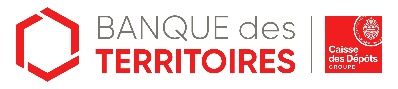 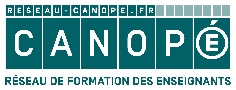 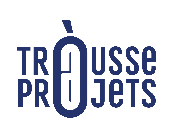 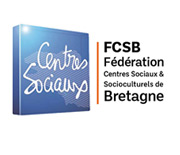 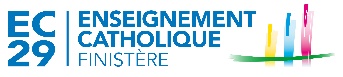 Votre tiersChoix de la familleVeuillez saisir les informations nécessaires à la vérification d'existence du tiers.Je suis ou je représente un(e) * 	Domicilié(e)	  En France	 A l’étrangerSIRET * IdentificationVeuillez saisir les informations nécessaires à la création du tiers.Mes informations personnelles Nom complet * Adresse électronique Téléphone 1 * Téléphone 2  Le tiers que je représente Raison sociale * SIRET NAF Site internet  Adresse du demandeurPour les associations, veuillez indiquer l'adresse du siègeAdresse * Ville * Pays * Représentant légalVeuillez saisir les informations concernant le représentant légal du demandeur.Identification Êtes-vous ce représentant légal? *	 Oui 	 NonFonction du représentant légal * Civilité du représentant légal * Nom du représentant légal * Prénom du représentant légal * Profession Adresse électronique * Téléphone * Portable AdresseAdresse identique au tiers 	 Oui	 NonBénéficiaireBénéficiaire de l'aide financièreCochez oui, si le demandeur est une collectivité, un collège public ou OGEC.Cochez non, si le demandeur est une école publique ou privée, un lycée public ou privé.Êtes-vous le bénéficiaire de l'aide financière ? *	  Oui	 NonInformations sur le bénéficiaire de l'aide financièreLe bénéficiaire est un(e) * Domicilié(e)	  En France	 A l’étrangerSIRET * Identification bénéficiaireVeuillez saisir les informations nécessaires à la création du bénéficiaireCoordonnées du bénéficiaire de l'aide financière Adresse électronique * Téléphone * Portable Le bénéficiaire de l'aide financièreRaison sociale * SIRET * NAF * Adresse du bénéficiaire de l'aide financièreAdresse * Code postal / Ville * Représentant légal du bénéficiaire de l'aide financièrePar exemple, maire pour la commune, président pour la Région, président pour l'OGEC ...Identification Fonction * Civilité * Nom * Prénom * Profession Adresse électronique * Téléphone * Portable Votre dossierInformations générales sur le projetAnnée scolaire * Nom du projet * (200 caractères) Thématique principale * Thématique secondaire  Votre projetDescription pédagogique - le contexte A l'origine du projet * (1 500 caractères) Expliquez ce qui motive votre candidature : décrivez votre établissement/école, ses particularités (classe unique, dispositifs, etc.) mais aussi ses problématiques spécifiques (hétérogénéité des publics, ruralité, options, etc.)Apport pédagogique * (1 500 caractères) Décrivez votre projet dans son ensemble et détaillez ses objectifs pédagogiques généraux et l'apport du numérique éducatif dans le contexte décrit ci-dessus.Description pédagogique - les actionsAu moins une action obligatoire et au maximum 3 actions.Exemple :Libellé de l'action : "Travailler l'Education aux média et à l'information grâce à la webradio". Ecole(s) et/ou établissement(s) impliqué(es) par action : Collège Y et école XNiveaux des élèves : CM2, 6ème, 5èmeDescriptif et objectifs de l'action :  mise en place d'un podcast hebdomadaire pour l'année scolaire. Le groupe est encadré par le professeur des écoles de X et la professeure documentaliste de Y et le professeur d'anglais.Réalisations et effets attendus : construire un pont entre les cycles. Favoriser le travail en équipe et la mutualisation entre école et collège. Compétences élèves : travailler la posture citoyenne, l’autonomie, l’oral et la rédaction.Nombre d'élèves : 35Nombre d'enseignants : 5Nombre de classes : 6Mon projet en pratique – Action 1 *Libellé de l’action * (80 caractères) Ecole(s) et/ou établissement(s) impliqué(es) par action * (200 caractères) Niveau(x) des élèves concerné(s) * (200 caractères) Descriptif et objectifs de l'action * (600 caractères) Réalisations et effets attendus * (600 caractères) Nombre d'élèves concernés par l'action * Nombre d'enseignants concernés par l'action * Nombre de classes et/ou dispositifs concernés par l'action * Mon projet en pratique – Action 2 (facultatif)Libellé de l’action * (80 caractères) Ecole(s) et/ou établissement(s) impliqué(es) par action * (200 caractères) Niveau(x) des élèves concerné(s) * (200 caractères) Descriptif et objectifs de l'action * (600 caractères) Réalisations et effets attendus * (600 caractères) Nombre d'élèves concernés par l'action * Nombre d'enseignants concernés par l'action * Nombre de classes et/ou dispositifs concernés par l'action * Mon projet en pratique – Action 3 (facultatif)Libellé de l’action * (80 caractères) Ecole(s) et/ou établissement(s) impliqué(es) par action * (200 caractères) Niveau(x) des élèves concerné(s) * (200 caractères) Descriptif et objectifs de l'action * (600 caractères) Réalisations et effets attendus * (600 caractères) Nombre d'élèves concernés par l'action * Nombre d'enseignants concernés par l'action * Nombre de classes et/ou dispositifs concernés par l'action * Ressources, équipements, formations et actions parentalité nécessaires au projetLes budgets prévisionnels correspondants seront à indiquer sur la page suivante du formulaire.Liste des équipements * (600 caractères)  Exemple: 12 tablettes, 5 casques, 1 web radio etc.Liste des ressources * (600 caractères) Exemple: « nom de la ressources » pour 55 élèvesListe des formations * (600 caractères) Liste des actions parentalité * (600 caractères) Plan de financement prévisionnel du projetLe budget prévisionnel du projet doit être saisi par le bénéficiaire de l'aide financière.Pour les écoles, le budget prévisionnel du projet doit être saisi par la commune.Pour les collèges et les lycées privés, le budget prévisionnel doit être saisi par l'OGEC.Pour les lycées publics, le budget prévisionnel doit être saisi par la Région Bretagne. Les collèges publics et les communes doivent saisir leur budget prévisionnel.Saisir les montants à l'euro supérieur. Le budget prévisionnel doit être équilibré afin de pouvoir continuer la saisie du formulaire.Rappel : Pour les équipements, la subvention Banque des territoires / Etat peut couvrir 70% de la dépense jusqu'à 200 000 € HT, dans la limite des fonds disponibles. Au-delà de 200 000 €, la subvention couvrira 50% des dépenses d’équipements. Pour les ressources et autres, la subvention Banque des territoires / Etat peut couvrir 50% de la dépense, dans la limite des fonds disponibles.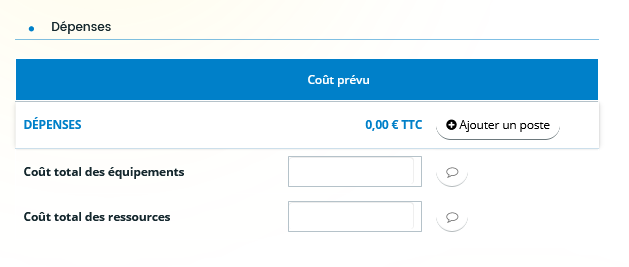 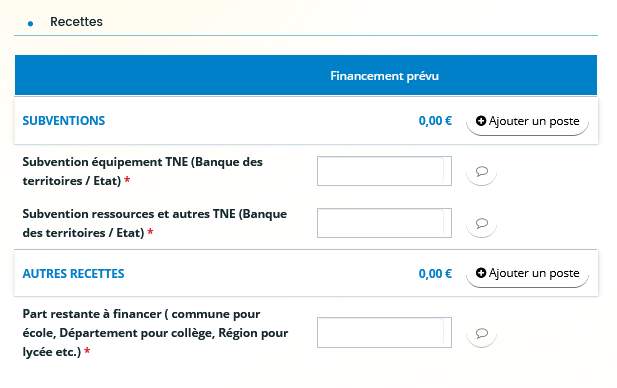 Domiciliation bancaire du bénéficiaire financierDomiciliation bancaire à l'étranger, hors SEPA 	 Oui 	 NonTitulaire du compte * IBAN * BIC * Veuillez joindre votre relevé d'identité bancaire.Pièces justificatives de la demandeVeuillez ajouter les pièces nécessaires à la prise en compte de votre demande. Vous pouvez déposer des documents avec les extensions suivantes: docx, xlsx, jpeg, jpg, ods, odt, pdf, pngDocument « Fiche projet de territoire »Devis *Délibération de la commune/région ou Attestation « Accord de la commune/région » * Règlement financier signé * Tout autre document utile à la présentation de votre projet